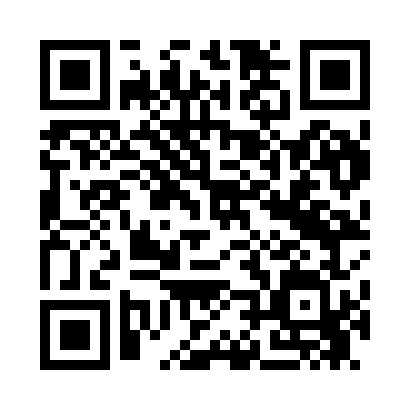 Prayer times for Rutja, EstoniaWed 1 May 2024 - Fri 31 May 2024High Latitude Method: Angle Based RulePrayer Calculation Method: Muslim World LeagueAsar Calculation Method: HanafiPrayer times provided by https://www.salahtimes.comDateDayFajrSunriseDhuhrAsrMaghribIsha1Wed2:495:141:126:299:1111:282Thu2:485:111:116:309:1311:293Fri2:475:081:116:319:1611:304Sat2:455:061:116:339:1811:315Sun2:445:031:116:349:2011:326Mon2:435:011:116:369:2311:337Tue2:424:581:116:379:2511:348Wed2:414:561:116:389:2811:359Thu2:404:531:116:409:3011:3610Fri2:394:511:116:419:3211:3611Sat2:384:481:116:429:3511:3712Sun2:374:461:116:439:3711:3813Mon2:364:441:116:459:3911:3914Tue2:354:411:116:469:4211:4015Wed2:344:391:116:479:4411:4116Thu2:344:371:116:489:4611:4217Fri2:334:351:116:509:4811:4318Sat2:324:321:116:519:5111:4419Sun2:314:301:116:529:5311:4520Mon2:304:281:116:539:5511:4621Tue2:304:261:116:549:5711:4722Wed2:294:241:116:559:5911:4823Thu2:284:221:116:5610:0111:4924Fri2:274:201:116:5710:0311:5025Sat2:274:191:126:5810:0511:5126Sun2:264:171:126:5910:0711:5227Mon2:254:151:127:0010:0911:5328Tue2:254:141:127:0110:1111:5429Wed2:244:121:127:0210:1311:5530Thu2:244:101:127:0310:1511:5531Fri2:234:091:127:0410:1611:56